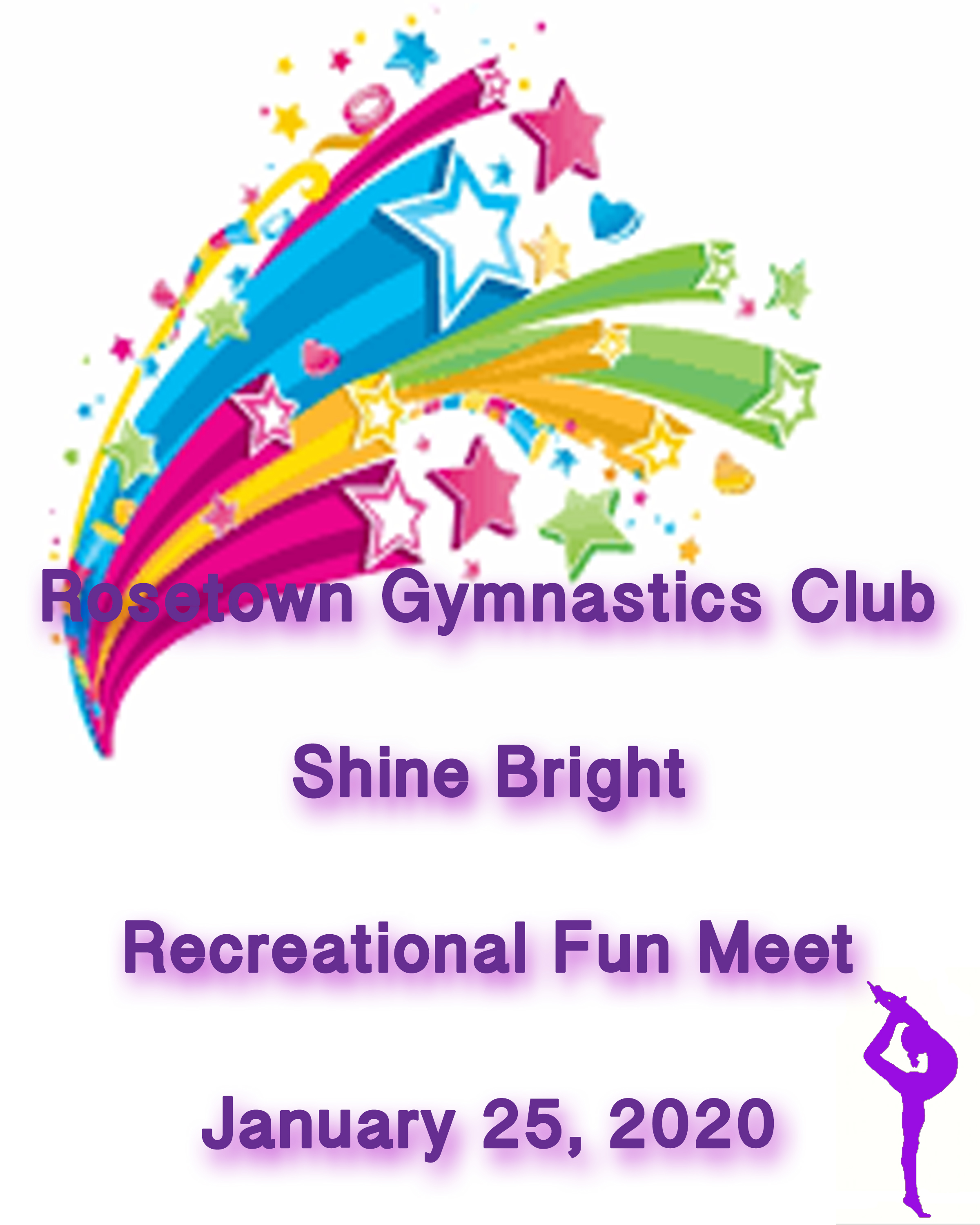 ROSETOWN GYMNASTICS CLUBSHINE BRIGHTRECREATIONAL FUN MEETJanuary 25, 2020LOCATION:			Rosetown & District Civic Center				Highway #4 (north end of town)MAILING ADDRESS:	Box 1301				Rosetown, Saskatchewan				S0L 2V0AGE:	Recreational – age 5 and overAWARDS:	All gymnasts will receive a medal and a treat bagENTRY FEE:			$60.00 per gymnastREFUND POLICY:		Refund with Dr. certificate only, no refunds after Jan. 11th.          All refunds subject to $25.00 processing feeSCHEDULE:			Times are tentative depending on number of gymnasts 				attending.   (Max. 60 athletes per session)				Ages 5 - 8	      Ages 9 and over	Warm-up			    9:30	                          1:30      Competition			  10:00			  2.00	Awards			    1:00			  5:00	REGISTRATIONDEADLINE:			December 13, 2019Late fee of $25.00 per gymnast will apply for registrations received after the deadlineROUTINES:	Participants will be judged on skills listed on routine sheet, please fill out and return prior to meet.BOYS:	Will replace beam with a parallel bar routineSPOTTING:	Will be allowed.  Please ensure that gymnasts only include skills they can do.EQUIPMENT:                        Floor – without springsCONCESSION:	Will be available, soup, snacks, beveragesQUESTIONS:	                        Fern Dyer (306)882-4022 or  rosetown.gymnastics@sasktel.net                                                ROSETOWN GYMNASTICS CLUBSHINE BRIGHT RECREATIONAL FUN MEETJanuary 25, 2020Recreational  Registration FormClub Name________________________________e-mail_______________ Club Contact_______________________________ phone______________ Coaches attending __________________________		_____________________________________________________		___________________________Fees:	________ gymnasts x $60.00 =  _______________________Late Fee(after Dec 13th)  ____________gymnasts X $25.00 = ____________Note: 	Make cheque payable to: Rosetown Gymnastics Club (one cheque per             club please)Routine SheetPlease list skills that will be performed; fill out a sheet for each athlete attending  Please ensure skills are at athletes levelAthletes Name ______________________________VAULTChoice of squat on to 60cm boxOrHandstand fall to back on crash matOrHandspring to back on 110cm mats, with mini trampBARS – 6 skills BEAM – 6 skills (mount, 1 turn, 2 leaps or jumps, 1 scale or acro, dismount)FLOOR – 6 skills (3 acros, 1 turn and 2 leaps or jumps)PARALLEL BARS – 6 skillsROSETOWN GYMNASTICS CLUBSHINE BRIGHTRECREATIONAL FUN MEETJanuary 25, 2020ATHLETE’S WAIVER FORMName of Athlete: ___________________________________________________In consideration of your acceptance of my entry, I, intending to be legally bound do hereby, for myself, my heirs, executors, and administrators waive and release and forever discharge any and all rights and claims for damages which I may have or may hereafter accrue to me against the Rosetown Gymnastics Club, the organizers, or their respective officers, agents, representatives, and or assigns for any and all damages which may be sustained and suffered by me in connection with my association with or entry in the above athletic meet or which may arise out of my traveling to or participating in and returning from said athletic meet.__________________Athlete’s signature(If 18 years of age or over)___________________				____________________Parent or Guardian					DateACCOMODATIONSCountry Rose InnHwy 7 882-3093TravelodgeHwy 7 882-4200Gymnast NameBirthDateAge